ΘΕΜΑ: ΠΡΟΓΡΑΜΜΑ «CITY TO CITY FOR BUILDING OUR EUROPE»Αξιότιμη κυρία / Αξιότιμε κύριε,Σας ενημερώνουμε για το Διακρατικό Πρόγραμμα «City to City for building our Europe» (C2C4EU)  που εντάσσεται στο Ευρωπαϊκό Πρόγραμμα «Ευρώπη για τους Πολίτες» που υλοποιείται από τον Δήμο Ηρακλείου μέσω του τμήματος Ευρωπαϊκών Προγραμμάτων. Στόχος του προγράμματος είναι η προώθηση του πολιτισμικού διαλόγου μεταξύ των πολιτών των πόλεων από έξι (6) χώρες στην Ευρωπαϊκή Ένωση (Ιταλία, Ελλάδα, Πορτογαλία, Ουγγαρία, Ισπανία, Εσθονία) σε θέματα όπως:Το μέλλον της Ευρωπαϊκής Ένωσης πέρα από την οικονομική κρίσηΕυρωπαϊκή Ένωση και μετανάστευσηΕυρωπαϊκή Ένωση και συμμετοχή πολιτών (Ευρωπαϊκή Πρωτοβουλία Πολιτών)Το μέλλον της Ευρωπαϊκής Ένωσης και έξυπνη ανάπτυξηΤο μέλλον της Ευρωπαϊκής Ένωσης και ο ρόλος των ΘεσμώνΕυρωπαϊκή Ένωση και πολιτικές συνοχήςΤο σημαντικότερο είναι ότι το πρόγραμμα αυτό συνδυάζει τοπικές εκδηλώσεις με ευρωπαϊκές εκδηλώσεις και τη χρήση νέων τεχνολογιών έτσι ώστε να προκύψει μια συνεχή επικοινωνία και ανταλλαγή πληροφοριών με θέμα τη συμμετοχή πολιτών στις διαδικασίες της Ευρωπαϊκής Ένωσης. 	Στο πλαίσιο αυτού του προγράμματος έχει διοργανωθεί κι ένας διαγωνισμός, όπου καλούνται νέοι μεταξύ 18-26 χρόνων να δημιουργήσουν ένα βίντεο (διάρκειας μέχρι 3 λεπτών) και στο οποίο θα παρουσιάζουν πώς ακριβώς οραματίζονται το μέλλον της Ευρωπαϊκής Ένωσης. Οι νέοι μπορούν να χρησιμοποιήσουν την τεχνολογία αλλά κυρίως την έμπνευσή τους προκειμένου να φανταστούν ποια θα ήταν γι’ αυτούς η ιδανική Ευρώπη. 	Τα βίντεο που θα σταλούν σε συγκεκριμένη χρονική περίοδο θα αξιολογηθούν τόσο από μια κριτική επιτροπή όσο και από τους πολίτες, καθώς θα διεξαχθεί λαϊκή ψηφοφορία μέσω facebook. Μετά την αξιολόγηση των αποτελεσμάτων θα προκύψουν  έξι (6) νικητές από κάθε χώρα και από αυτούς τους έξι (6) θα προκύψει ο τελικός νικητής ο οποίος θα ταξιδέψει στις Βρυξέλλες για να παρευρεθεί σε ειδική εκδήλωση που θα διεξαχθεί εκεί και να προβληθεί το βίντεό του. Παρακάτω στο παράρτημα παρατίθενται οι κανόνες συμμετοχής. Οι ενδιαφερόμενοι μπορούν να ενημερωθούν με περισσότερες πληροφορίες από τον ιστότοπο: http://www.c2c4eu.eu/index.php?option=com_content&view=article&id=53:the-european-union-that-i-would-like-for-the-future&catid=19:joomla&Itemid=437Με εκτίμησηΗ ΠροϊσταμένηΖαχαρένια ΔρόσουΠΑΡΑΡΤΗΜΑΘΕΜΑ : ΚΑΝΟΝΕΣ ΔΙΑΓΩΝΙΣΜΟΥ ΤΟΥ ΠΡΟΓΡΑΜΜΑΤΟΣ «CITY TO CITY FOR BUILDING OUR EUROPE»ΔΙΑΓΩΝΙΣΜΟΣ ΒΙΝΤΕΟ: «Η ΕΥΡΩΠΑΪΚΗ ΕΝΩΣΗ ΟΠΩΣ ΘΑ ΤΗΝ ΕΠΙΘΥΜΟΥΣΑ ΓΙΑ ΤΟ ΜΕΛΛΟΝ!»Συμμετέχουν νέοι από 18-26 χρόνων προκειμένου να οραματιστούν το μέλλον της Ευρωπαϊκής Ένωσης. Οι συμμετέχοντες καλούνται να δημιουργήσουν ένα βίντεο, όπου θα περιγράφουν πώς οραματίζονται στο μέλλον την Ευρωπαϊκή Ένωση. Διάβασε περισσότερα για τον διαγωνισμό και δήλωσε τη συμμετοχή σου σε αυτόν!KANONEΣ ΔΙΑΓΩΝΙΣΜΟΥΠες μας, πώς φαντάζεσαι (ή οραματίζεσαι) το μέλλον της Ευρωπαϊκής Ένωσης. Είσαι νέος μεταξύ 18-26 χρόνων;Θα ήθελες η φωνή σου να ακουστεί;Έχεις να διηγηθείς μια ιστορία σχετικά με το πώς οραματίζεσαι ένα καλύτερο μέλλον για την Ευρώπη μας;Υπόβαλε το βίντεό σου στο δικό σου κανάλι στο YouTube και στείλε τον σύνδεσμο (link) μέσω του ηλεκτρονικού ταχυδρομείου στη διεύθυνση: comunedigerace@postecert.it και στη: contest@c2c4eu.euΤα αναμενόμενα αποτελέσματα της συγκεκριμένης δράσης είναι: Αύξηση της ευαισθητοποίησης για τη σημασία του πολιτισμικού διαλόγου για μια καλύτερη Ευρωπαϊκή ενσωμάτωση. Η καλύτερη γνώση των εργαλείων για τη συμμετοχή των πολιτών με στόχο την προσωπική συνεισφορά τους σε σημαντικές ευρωπαϊκές αποφάσεις και πολιτικές. ΟΜΑΔΑ-ΣΤΟΧΟΣ: νέοι μεταξύ 18-26 χρόνωνΕΝΑΡΞΗ ΥΠΟΒΟΛΗΣ ΑΙΤΗΣΕΩΝ: 20 Απριλίου 2017ΛΗΞΗ ΥΠΟΒΟΛΗΣ ΑΙΤΗΣΕΩΝ: 15 Σεπτεμβρίου 2017ΒΡΑΒΕΙΟ1ο : (ταξίδι και διαμονή για δύο ημέρες) Επίσκεψη στο Ευρωπαϊκό Ινστιτούτο στις Βρυξέλλες κατά τη διάρκεια της τελευταίας εκδήλωσης που θα πραγματοποιηθεί στο πλαίσιο του προγράμματος C2C4EU.  2ο : Απονομή πιστοποιητικού και διάχυση του βίντεο στη διάρκεια των εκδηλώσεων του προγράμματος. ΚΡΙΤΙΚΗ ΕΠΙΤΡΟΠΗΈνας εκπρόσωπος από κάθε χώρα που συμμετέχει στο πρόγραμμα. Κάθε εκπρόσωπος δεν μπορεί να ψηφίσει τους συμμετέχοντες που προέρχονται από τη χώρα του, αλλά μονάχα τους συμμετέχοντες από τις υπόλοιπες χώρες.ΔΙΑΔΙΚΑΣΙΑ ΣΥΜΜΕΤΟΧΗΣ  1. Γράψε ένα σενάριο (ή μια ιστορία).2. Συλλογή πολυμέσων! Τράβηξε μια δική σου εικόνα ή βρες σχετικές (συναφείς) εικόνες, κλιπ ήχου και μουσική που να σχετίζονται με την ιστορία σου. Δημιούργησε την ιστορία σου!  3. Συνδύασε όλα τα στοιχεία σου σε ένα σύντομο βίντεο (το μέγιστο όριο είναι τρία (3) λεπτά).4. Μην ξεχάσεις να συμπεριλάβεις τη φράση «η Ευρώπη μας» στην ψηφιακή σου ιστορία. 5. Κοινοποίησε το βίντεό σου στο YouTube (χρησιμοποιώντας το δικό σου κανάλι).6. Συμπλήρωσε και υπόβαλε στην online πλατφόρμα τον σχετικό σύνδεσμο (link) URL με το βίντεό σου. 7. Ενημέρωσε την περιγραφή του βίντεό σου ακολουθώντας τις οδηγίες στο μήνυμα επιβεβαίωσης του ηλεκτρονικού ταχυδρομείου.8. Στείλε ένα mail  με τον σύνδεσμο (link)  του βίντεό σου στο YouTube!ΓΕΝΙΚΕΣ ΑΠΑΙΤΗΣΕΙΣ – ΠΡΟΣΟΧΗ! Οι ψηφιακές ιστορίες θα πρέπει να είναι πρωτότυπες και όχι αντιγραμμένες από κάποιο άλλο άτομο ή δημιουργία ενός άλλου ατόμου εκτός κι αν έχει χορηγηθεί άδεια από το ίδιο πρόσωπο για την προβολή και χρήση του βίντεο.  ΑΞΙΟΛΟΓΗΣΗ•Υπάρχουν δύο μέθοδοι αξιολόγησης σε αυτόν τον διαγωνισμό: μέσω κριτικής επιτροπής και λαϊκής ψηφοφορίας.•Η κριτική επιτροπή θα αναλάβει το έργο της αξιολόγησης μετά το πέρας της επιβολής των βίντεο.•Παρακαλώ δείτε το χρονοδιάγραμμα για περισσότερες πληροφορίες.•Η κριτική επιτροπή θα απαρτίζεται από μια ομάδα που θα περιλαμβάνει έναν εκπρόσωπο από κάθε χώρα συμμετοχής στο συγκεκριμένο πρόγραμμα με βάση την αξιολόγηση των κριτηρίων. •Προκειμένου να αυξηθεί και η δημοτικότητα του διαγωνισμού, η λαϊκή ψηφοφορία θα διεξαχθεί μέσω του C2C facebook (http://www.c2c4eu.eu/index.php?option=com_content&view=article&id=53:the-european-union-that-i-would-like-for-the-future&catid=19:joomla&Itemid=437) ή μέσω του καναλιού του YouTube όσο θα διαρκέσει η περίοδος αξιολόγησης. Ο κάθε πολίτης έχει τη δυνατότητα να ψηφίσει το βίντεο που επιθυμεί πατώντας πάνω στο κουμπί «Like» κατά το συγκεκριμένο χρονικό πλαίσιο που έχει οριστεί και διεξάγεται ο διαγωνισμός.•Τα αποτελέσματα βασίζονται μονάχα στα Likes,  και όχι στα Views ή στα Dislikes.   •Οι ψηφιακές ιστορίες που δεν τηρούν τις προϋποθέσεις θα αποκλειστούν από τον διαγωνισμό. ΚΡΙΤΗΡΙΑ ΑΞΙΟΛΟΓΗΣΗΣΠαρακαλώ χρησιμοποιήστε  την online πλατφόρμα στην ιστοσελίδα: www.c2c4eu.eu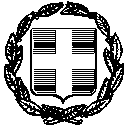 Έκδ.1 αναθ.1 ημ/νία έγκρ. 1/6/2016 ΠΡΟ-ΠΣΠ 000Έκδ.1 αναθ.1 ημ/νία έγκρ. 1/6/2016 ΠΡΟ-ΠΣΠ 000ΕΛΛΗΝΙΚΗ ΔΗΜΟΚΡΑΤΙΑΝΟΜΟΣ ΗΡΑΚΛΕΙΟΥΔΗΜΟΣ ΗΡΑΚΛΕΙΟΥΔΙΕΥΘΥΝΣΗ ΠΡΟΓΡΑΜΜΑΤΙΣΜΟΥΟΡΓΑΝΩΣΗΣ ΚΑΙ ΠΛΗΡΟΦΟΡΙΚΗΣΤΜΗΜΑ ΕΥΡΩΠΑΪΚΩΝ ΠΡΟΓΡΑΜΜΑΤΩΝ Ταχ. Δ/νση: Ανδρόγεω 2 Τ.Κ: 71202Πληροφορίες: Προϊσταμένη:  Ζαχαρένια ΔρόσουΤηλ.: 2813 409178E-mail : drosou@heraklion.grΜαρίνα ΦαρσάρηΤηλ.:2813 409413Ε-mail: farsarimarina@gmail.comΕΛΛΗΝΙΚΗ ΔΗΜΟΚΡΑΤΙΑΝΟΜΟΣ ΗΡΑΚΛΕΙΟΥΔΗΜΟΣ ΗΡΑΚΛΕΙΟΥΔΙΕΥΘΥΝΣΗ ΠΡΟΓΡΑΜΜΑΤΙΣΜΟΥΟΡΓΑΝΩΣΗΣ ΚΑΙ ΠΛΗΡΟΦΟΡΙΚΗΣΤΜΗΜΑ ΕΥΡΩΠΑΪΚΩΝ ΠΡΟΓΡΑΜΜΑΤΩΝ Ταχ. Δ/νση: Ανδρόγεω 2 Τ.Κ: 71202Πληροφορίες: Προϊσταμένη:  Ζαχαρένια ΔρόσουΤηλ.: 2813 409178E-mail : drosou@heraklion.grΜαρίνα ΦαρσάρηΤηλ.:2813 409413Ε-mail: farsarimarina@gmail.comΗράκλειο: 17/07/2017Aρ. Πρωτ.: 84072ΠΡΟΣ : ΠΑΝΕΠΙΣΤΗΜΙΑΚΑ ΚΑΙ ΤΕΧΝΟΛΟΓΙΚΑ ΙΔΡΥΜΑΤΑ4-Εξαιρετικό3-καλό2-λιγότερο καλό1-ελάχιστα καλόΣύνολοΕΝΑΡΞΗΥπάρχει μια ανοιχτή δήλωση/προβληματισμός που απαιτεί την προσοχή του ακροατηρίου στην έναρξη της ιστορίας (ιδανικά, τα πρώτα 0-5 δευτερόλεπτα)ΣΚΟΠΟΣ Καθιερώθηκε ένας σκοπός μονάχα και διατηρήθηκε ένα ξεκάθαρο επίκεντρο καθόλη τη διάρκεια της προβολής του βίντεο 	ΙΣΤΟΡΙΑΗ Ιστορία είναι πρωτότυπη και συνεισφέρει στη διάδοση του προγράμματος C2C			ΔΗΜΙΟΥΡΓΙΚΟΤΗΤΑΣτο σύνολό του, το βίντεο είναι σε μεγάλο βαθμό δημιουργικό			ΕΥΡΩΠΑΪΚΗ ΑΞΙΑΣτο σύνολό του, το βίντεο συμπεριλαμβάνει τις ευρωπαϊκές αξίες			ΕΙΚΟΝΑ/ΒΙΝΤΕΟ/ΠΟΙΟΤΗΤΑΣτο σύνολό του, η ανάλυση τόσο της εικόνας όσο και του βίντεο είναι εξαιρετικά καλή σύμφωνα με τις απαιτήσεις του διαγωνισμού					ΕΥΚΡΙΝΕΙΑ ΕΙΚΟΝΑΣ 					ΜΟΥΣΙΚΗ ΕΠΙΜΕΛΕΙΑ – ΣΥΝΑΙΣΘΗΜΑΗ μουσική που χρησιμοποιείται συμβάλλει στη μετάδοση συναισθημάτων που ταιριάζουν στη γραμμή της ιστορίας έτσι όπως αποτυπώνεται στο βίντεο				ΓΛΩΣΣΑ Χρησιμοποιείται η ελληνική γλώσσα με υπότιτλους στα αγγλικά ή η αγγλική γλώσσα με υπότιτλους στα ελληνικά  καθόλη τη διάρκεια της ιστορίας όπως προβάλλεται από το βίντεο.	